Camp 154 - Ministry of Works Camp, Swanscombe, KentIncluded in the 1945 ICRC camp list – Labour Camp. 154. Min. of Works Camp, Swanscombe, Greenhithe, Nr.Dartford, Kent.1947 Camp list1947 Camp list1947 Camp list1947 Camp list1947 Camp list1947 Camp list1947 Camp list1947 Camp list154(G.W.C.)Ministry of Works Camp, Swanscombe, Greenhithe, KentE.Priswar, GreenhitheGravesend 4797(Blank)Lt.Col.P.H.W.Russell O.B.E.v/1453/2Prisoner of War Camps (1939 – 1948)  -  Project report by Roger J.C. Thomas - English Heritage 2003Prisoner of War Camps (1939 – 1948)  -  Project report by Roger J.C. Thomas - English Heritage 2003Prisoner of War Camps (1939 – 1948)  -  Project report by Roger J.C. Thomas - English Heritage 2003Prisoner of War Camps (1939 – 1948)  -  Project report by Roger J.C. Thomas - English Heritage 2003Prisoner of War Camps (1939 – 1948)  -  Project report by Roger J.C. Thomas - English Heritage 2003Prisoner of War Camps (1939 – 1948)  -  Project report by Roger J.C. Thomas - English Heritage 2003Prisoner of War Camps (1939 – 1948)  -  Project report by Roger J.C. Thomas - English Heritage 2003Prisoner of War Camps (1939 – 1948)  -  Project report by Roger J.C. Thomas - English Heritage 2003OS NGRSheetNo.Name & LocationCountyCond’nType 1945CommentsTQ 605 739177154Ministry of Works Camp, Swanscombe Street, SwanscombeKent4German Working CampSite occupied by housingLocation: Shows as Manor House Farm. Another record states – “The POW Camp was roughly where Brenda Terrace is today” – this would be the W edge of the map.Before the camp: FarmlandPow Camp: There was a camp newspaper - Lagerstimme: Demokratische Lagerzeitung (The Camp Voice - Democratic Camp Newspaper).Camp commandant c.1947 Lieutenant Colonel P H W Russell O.B.E., from the Royal Artillery.After the camp: 2019 residential area.Further Information:National Archives FO 1120/228 – Re-educational survey visit reports for camps 151 to 154. Dated 1 January 1946 to 31 December 1948IWM have a copy of the camp newspaper dated Christmas 1946 / January 1947. Catalogue LBY E.J. 383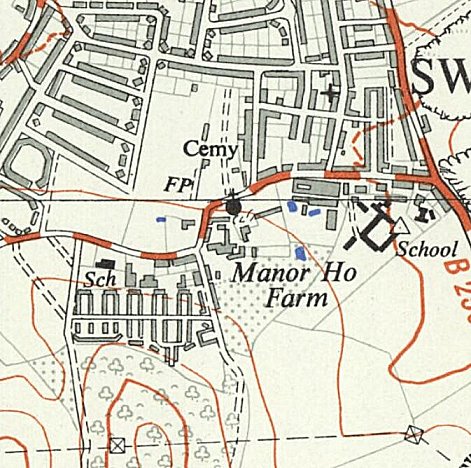 Location: Shows as Manor House Farm. Another record states – “The POW Camp was roughly where Brenda Terrace is today” – this would be the W edge of the map.Before the camp: FarmlandPow Camp: There was a camp newspaper - Lagerstimme: Demokratische Lagerzeitung (The Camp Voice - Democratic Camp Newspaper).Camp commandant c.1947 Lieutenant Colonel P H W Russell O.B.E., from the Royal Artillery.After the camp: 2019 residential area.Further Information:National Archives FO 1120/228 – Re-educational survey visit reports for camps 151 to 154. Dated 1 January 1946 to 31 December 1948IWM have a copy of the camp newspaper dated Christmas 1946 / January 1947. Catalogue LBY E.J. 383Ordnance Survey 1958